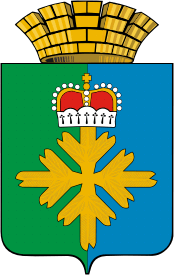 ДУМА ГОРОДСКОГО ОКРУГА ПЕЛЫМШЕСТОЙ  СОЗЫВСОРОК ВОСЬМОЕ ЗАСЕДАНИЕРЕШЕНИЕот 19.08.2021 г. № 36/48п. ПелымВ соответствии с Федеральным законом от 31 июля 2020 года № 248-ФЗ «О государственном контроле (надзоре) и муниципальном контроле в Российской Федерации»,  руководствуясь Уставом городского округа Пелым, Дума городского округа ПелымРЕШИЛА:1. Утвердить Положение о муниципальном контроле на автомобильном транспорте, городском наземном электрическом транспорте и в дорожном хозяйстве на территории городского округа Пелым (прилагается).2. Настоящее решение вступает в силу с 01 января 2022 года.3. Опубликовать настоящее решение  в информационной газете «Пелымский вестник».4. Разместить настоящее решение на официальном сайте городского округа Пелым в информационно-телекоммуникационной сети «Интернет» в 2-недельный срок со дня официального опубликования настоящего решения.5. Контроль за исполнением настоящего решения возложить на постоянную комиссию по жилищно-коммунальному хозяйству, и землепользованию, муниципальной собственности (Тищенко В.С.)ПОЛОЖЕНИЕо муниципальном контроле на автомобильном транспорте,городском наземном электрическом транспорте и в дорожном хозяйствена территории городского округа Пелым(в ред. 4/5 от 10.02.2022)РАЗДЕЛ 1ОБЩИЕ ПОЛОЖЕНИЯНастоящее Положение определяет порядок организации и осуществления муниципального контроля на автомобильном транспорте, городском наземном электрическом транспорте и в дорожном хозяйстве на территории городского округа Пелым (далее – муниципальный контроль).Под муниципальным контролем понимается деятельность администрации городского округа Пелым, направленная на предупреждение, выявление и пресечение нарушений обязательных требований на автомобильном транспорте, городском наземном электрическом транспорте и в дорожном хозяйстве (далее – обязательных требований), осуществляемая в рамках полномочий администрации городского округа Пелым по решению вопросов местного значения посредством профилактики нарушений обязательных требований, оценки соблюдения гражданами и организациями обязательных требований, выявления их нарушений, принятия предусмотренных законодательством Российской Федерации мер по пресечению выявленных нарушений обязательных требований, устранению их последствий и (или) восстановлению правового положения, существовавшего до возникновения таких нарушений.Под дорожным хозяйством понимается единый производственно-хозяйственный комплекс, включающий в себя автомобильные дороги и дорожные сооружения на них, а также организации, осуществляющие обследование, изыскания, проектирование, строительство, реконструкцию, капитальный ремонт, ремонт и содержание автомобильных дорог общего пользования.Муниципальный контроль осуществляется с целью минимизации риска причинения вреда (ущерба), вызванного нарушениями обязательных требований, следующим охраняемым законом ценностям:жизнь и здоровье граждан;права, свободы и законные интересы граждан и организаций;объекты транспортной инфраструктуры, как технические сооружения и имущественные комплексы;перевозка грузов и пассажиров, как обеспечение услуг и экономическая деятельность.Муниципальный контроль осуществляется в соответствии с Федеральным законом от 08.11.2007 № 257-ФЗ «Об автомобильных дорогах и о дорожной деятельности в Российской Федерации и о внесении изменений в отдельные законодательные акты Российской Федерации», Федеральным законом от 31.07.2020 № 248-ФЗ «О государственном контроле (надзоре) и муниципальном контроле в Российской Федерации», другими федеральными законами, актами Президента Российской Федерации, постановлениями Правительства Российской Федерации, настоящим Положением и другими муниципальными нормативными правовыми актами.Органом местного самоуправления городского округа Пелым, уполномоченным на осуществление муниципального контроля, является администрация городского округа Пелым (далее – контрольный орган, контрольные органы).Порядок деятельности контрольного органа в рамках осуществления муниципального контроля, в том числе порядок проведения контрольных мероприятий при осуществлении муниципального контроля, порядок взаимодействия уполномоченных органов и контролируемых лиц при проведении контрольных мероприятий, а также перечень лиц, в чьи должностные обязанности входит непосредственное осуществление муниципального контроля, и их полномочия определяются нормативным правовым актом Думы городского округа Пелым.       Под контролируемыми лицами понимаются граждане и организации, деятельность, действия или результаты деятельности, которых, либо производственные объекты, находящиеся во владении и (или) в пользовании которых, подлежат муниципальному контролю.Под гражданами понимаются физические лица – граждане Российской Федерации, иностранные граждане, лица без гражданства, в том числе осуществляющие предпринимательскую деятельность (индивидуальные предприниматели). Граждане, не осуществляющие предпринимательской деятельности, признаются контролируемыми лицами в случае владения и (или) пользования производственными объектами, являющимися объектами контроля в соответствии с пунктом 13 настоящего Положения, за исключением жилых помещений.Под организациями понимаются зарегистрированные в установленном законом порядке юридические лица, их обособленные подразделения, а также иные организации, в том числе иностранные, объединения и их подразделения, не являющиеся юридическими лицами, если в соответствии с нормативными правовыми актами, устанавливающими обязательные требования, субъектами правоотношений являются организации, не являющиеся юридическими лицами.Предметом муниципального контроля является соблюдение обязательных требований:1) в области автомобильных дорог и дорожной деятельности, установленных в отношении автомобильных дорог местного значения:а) к эксплуатации объектов дорожного сервиса, размещенных в полосах отвода и (или) придорожных полосах автомобильных дорог общего пользования;б) к осуществлению работ по капитальному ремонту, ремонту и содержанию автомобильных дорог и искусственных дорожных сооружений на них (включая требования к дорожно-строительным материалам и изделиям) в части обеспечения сохранности автомобильных дорог;2) установленных в отношении перевозок по муниципальным маршрутам регулярных перевозок, не относящихся к предмету федерального государственного контроля (надзора) на автомобильном транспорте, городском наземном электрическом транспорте и в дорожном хозяйстве в области организации регулярных перевозок.Под обеспечением сохранности автомобильных дорог понимается комплекс мероприятий, направленных на обеспечение соблюдения требований, установленных международными договорами Российской Федерации, федеральными законами и принимаемыми в соответствии с ними иными нормативными правовыми актами Российской Федерации, владельцами таких автомобильных дорог (в области ремонта и содержания автомобильных дорог), пользователями таких автомобильных дорог (в области использования автомобильных дорог), должностными лицами, юридическими и физическими лицами (в области использования полос отвода и (или) придорожных полос автомобильных дорог).Объектами муниципального контроля являются:деятельность, действия (бездействия) граждан и организаций, в рамках которых должны соблюдаться обязательные требования к эксплуатации объектов дорожного сервиса, размещенных в полосах отвода и (или) придорожных полосах автомобильных дорог;деятельность, действия (бездействия) граждан и организаций, в рамках которых должны соблюдаться обязательные требования к осуществлению дорожной деятельности;деятельность, действия (бездействия) граждан и организаций, в рамках которых должны соблюдаться обязательные требования, установленные в отношении перевозок по муниципальным маршрутам регулярных перевозок, не относящихся к предмету федерального государственного контроля (надзора) на автомобильном транспорте, городском наземном электрическом транспорте и в дорожном хозяйстве в области организации регулярных перевозок;деятельность, действия (бездействия) граждан и организаций, в рамках которых должны соблюдаться обязательные требования при производстве дорожных работ;автомобильные дороги и дорожные сооружения на них, полосы отвода автомобильных дорог, придорожные полосы автомобильных дорог, объекты дорожного сервиса, размещенные в полосах отвода и (или) придорожных полосах автомобильных дорог, которыми граждане и организации владеют и (или) пользуются, и к которым предъявляются обязательные требования.При сборе, обработке, анализе и учете сведений об объектах контроля для целей их учета контрольный орган использует информацию, представляемую им в соответствии с нормативными правовыми актами, информацию, получаемую в рамках межведомственного взаимодействия, а также общедоступную информацию.Контрольный орган при организации и осуществлении муниципального контроля взаимодействуют с органами государственной власти и органами местного самоуправления.Контрольные органы при организации и осуществлении муниципального контроля получают на безвозмездной основе документы и (или) сведения от иных органов либо подведомственных указанным органам организаций, в распоряжении которых находятся эти документы и (или) сведения, в рамках межведомственного информационного взаимодействия, в том числе в электронной форме.Перечень документов и (или) информации, запрашиваемых в рамках межведомственного информационного взаимодействия, порядок и сроки их представления устанавливаются Правительством Российской Федерации.РАЗДЕЛ 2УПРАВЛЕНИЕ РИСКАМИ ПРИЧИНЕНИЯ ВРЕДА (УЩЕРБА)ОХРАНЯЕМЫМ ЗАКОНОМ ЦЕННОСТЯМПРИ ОСУЩЕСТВЛЕНИИ МУНИЦИПАЛЬНОГО КОНТРОЛЯ(с изм. №10/16 от 23.03.2023)18. С учётом требований части 7 статьи 22 и части 2 статьи 61 закона № 248-ФЗ система оценки и управления рисками причинения вреда (ущерба) охраняемым ценностям при осуществлении муниципального контроля  на автомобильном транспорте, городском наземном электрическом транспорте  и в дорожном хозяйстве  не применяется.РАЗДЕЛ 3ПРОФИЛАКТИКА РИСКОВ ПРИЧИНЕНИЯ ВРЕДА (УЩЕРБА)ОХРАНЯЕМЫМ ЗАКОНОМ ЦЕННОСТЯМПРИ ОСУЩЕСТВЛЕНИИ МУНИЦИПАЛЬНОГО КОНТРОЛЯГлава 1. Профилактические мероприятия.        19.Профилактика рисков причинения вреда (ущерба) охраняемым законом ценностям осуществляется в соответствии с программой профилактики рисков причинения вреда (ущерба) охраняемым законом ценностям при осуществлении муниципального контроля (далее –  программа профилактики рисков причинения вреда) и направлена на достижение следующих основных целей:1) стимулирование добросовестного соблюдения обязательных требований всеми контролируемыми лицами;2) устранение условий, причин и факторов, способных привести к нарушениям обязательных требований (или) причинению вреда (ущерба) охраняемым законом ценностям;3) создание условий для доведения обязательных требований до контролируемых лиц, повышение информированности о способах их соблюдения.       20.Контрольным органом разрабатывается программа профилактики рисков причинения вреда с учетом требований, установленных Федеральным законом от 31.07.2020 № 248-ФЗ «О государственном контроле (надзоре) и муниципальном контроле в Российской Федерации», и утверждается нормативным правовым актом администрации городского округа Пелым на очередной календарный год ежегодно, не позднее 20 декабря текущего года.       21. Утвержденная программа профилактики рисков причинения вреда размещается на официальном сайте городского округа Пелым  в информационно-телекоммуникационной сети Интернет http://www.go.pelym-adm.info/gorodskoy-okrug-pelym.html.        22. Профилактические мероприятия, предусмотренные программой профилактики рисков причинения вреда, обязательные для проведения контрольными органами.       23. Контрольный орган может проводить профилактические мероприятия, не предусмотренные программой профилактики рисков причинения вреда.        24.При осуществлении муниципального контроля контрольным органом проводится следующие профилактические мероприятия:1) информирование;2) объявление предостережения о недопустимости нарушений обязательных требований(далее – предостережение);3) консультирование.В случае, если при проведении профилактических мероприятий установлено, что объекты контроля представляют явную непосредственную угрозу причинения вреда (ущерба) охраняемым законом ценностям или такой вред (ущерб) причинен, должностное лицо контрольного органа  (далее – специалист) незамедлительно направляет информацию об этом руководителю (заместителю руководителя) контрольного органа или иному должностному лицу контрольного органа (уполномоченному должностному лицу контрольного органа), для принятия решения о проведении контрольных мероприятий.Контрольный орган осуществляет информирование контролируемых лиц и иных заинтересованных лиц по вопросам соблюдения обязательных требований.Информирование осуществляется посредством размещения соответствующих сведений на официальном сайте городского округа Пелым в информационно-телекоммуникационной сети Интернет http://www.go.pelym-adm.info/gorodskoy-okrug-pelym.html, в средствах массовой информации и в иных формах.Контрольный орган обязан размещать и поддерживать в актуальном состоянии на официальном сайте городского округа Пелым в информационно-телекоммуникационной сети Интернет http://www.go.pelym-adm.info/gorodskoy-okrug-pelym.html :1) тексты нормативных правовых актов, регулирующих осуществление муниципального контроля;2) сведения об изменениях, внесенных в нормативные правовые акты, регулирующие осуществление, муниципального контроля, о сроках и порядке их вступления в силу;3) перечень нормативных правовых актов с указанием структурных единиц этих актов, содержащих обязательные требования, оценка соблюдения которых является предметом контроля, а также информацию о мерах ответственности, применяемых при нарушении обязательных требований, с текстами в действующей редакции;4) утвержденные проверочные листы в формате, допускающем их использование для самообследования;5) руководства по соблюдению обязательных требований;6) перечень индикаторов риска нарушения обязательных требований, порядок отнесения объектов контроля к категориям риска;7) перечень объектов контроля, учитываемых в рамках формирования ежегодного плана контрольных мероприятий, с указанием категории риска;8) программу профилактики рисков причинения вреда и план проведения плановых контрольных мероприятий контрольным органом (при проведении таких мероприятий);9) исчерпывающий перечень сведений, которые могут запрашиваться контрольным органом у контролируемого лица;10) сведения о способах получения консультаций по вопросам соблюдения обязательных требований;11) сведения о применении контрольным (надзорным) органом мер стимулирования добросовестности контролируемых лиц;12) сведения о порядке досудебного обжалования решений контрольного (надзорного) органа, действий (бездействия) его должностных лиц;13) доклады, содержащие результаты обобщения правоприменительной практики контрольного (надзорного) органа;14) доклады о муниципальном контроле;15) информацию о способах и процедуре самообследования (при ее наличии), в том числе методические рекомендации по проведению самообследования и подготовке декларации соблюдения обязательных требований, и информацию о декларациях соблюдения обязательных требований, представленных контролируемыми лицами;16) иные сведения, предусмотренные нормативными правовыми актами Российской Федерации, нормативными правовыми актами субъектов Российской Федерации, муниципальными правовыми актами и (или) программами профилактики рисков причинения вреда.В случае наличия у контрольного органа сведений о готовящихся нарушениях обязательных требований или признаках нарушений обязательных требований и (или) в случае отсутствия подтвержденных данных о том, что нарушение обязательных требований причинило вред (ущерб) охраняемым законом ценностям, либо создало угрозу причинения вреда (ущерба) охраняемым законом ценностям, контрольный орган объявляет контролируемому лицу предостережение и предлагает принять меры по обеспечению соблюдения обязательных требований.Предостережение подписывается уполномоченным должностным лицом контрольного органа.Предостережение направляется контролируемому лицу, и должно содержать указание на соответствующие обязательные требования, предусматривающий их нормативный правовой акт, информацию о том, какие конкретно действия (бездействие) контролируемого лица могут привести или приводят к нарушению обязательных требований, а также предложение о принятии мер по обеспечению соблюдения данных требований и не может содержать требование представления контролируемым лицом сведений и документов.Контролируемое лицо вправе после получения предостережения подать в контрольный орган возражение в отношении указанного предостережения.В возражении указывается:а) наименование организации, фамилия, имя, отчество (при наличии) индивидуального предпринимателя;б) идентификационный номер налогоплательщика - организации, индивидуального предпринимателя;в) дата и номер предостережения, направленного в адрес контролируемого лица;г) обоснование позиции в отношении указанных в предостережении действий (бездействия) контролируемого лица, которые приводят или могут привести к нарушению обязательных требований.Возражение направляется контролируемым лицом в бумажном виде почтовым отправлением в (указать наименование контрольного органа), либо в виде электронного документа, подписанного усиленной квалифицированной электронной подписью индивидуального предпринимателя, лица, уполномоченного действовать от имени организации, на указанный в предостережении адрес электронной почты (указать наименование контрольного органа) либо иным указанным в предостережении способом.Гражданин, не осуществляющий предпринимательской деятельности, вправе направить возражение в отношении предостережения на бумажном носителе.Возражение в отношении предостережения рассматривается уполномоченным органом в течение 20 дней со дня получения такого возражения. По результатам рассмотрения возражения в отношении предостережения контролируемому лицу направляется одно из следующих решений:а) удовлетворяет возражение в форме отмены объявленного предостережения;б) отказывает в удовлетворении возражения.Не позднее дня, следующего за днем принятия решения, указанного в пункте 48 настоящего Положения, контролируемому лицу, подавшему возражение, в письменной форме и по его желанию в электронной форме направляется мотивированный ответ о результатах рассмотрения возражения.При отсутствии возражений контролируемое лицо в указанный в предостережении срок направляет в контрольный орган уведомление об исполнении предостережения.В уведомлении об исполнении предостережения указываются:а) наименование организации, фамилия, имя, отчество (при наличии) индивидуального предпринимателя;б) идентификационный номер налогоплательщика - организации, индивидуального предпринимателя;в) дата и номер предостережения, направленного в адрес контролируемого лица;г) сведения о принятых по результатам рассмотрения предостережения мерах по обеспечению соблюдения обязательных требований.Уведомление направляется контролируемым лицом в бумажном виде почтовым отправлением в контрольный орган либо в виде электронного документа, подписанного усиленной квалифицированной электронной подписью индивидуального предпринимателя, лица, уполномоченного действовать от имени организации, на указанный в предостережении адрес электронной почты контрольного органа, либо иными указанными в предостережении способами.Контрольный орган осуществляет учет объявленных им предостережений о недопустимости нарушения обязательных требований и использует соответствующие данные для проведения иных профилактических мероприятий и контрольных мероприятий.Специалист администрации по обращениям контролируемых лиц и их представителей осуществляет консультирование (дает разъяснения по вопросам, связанным с организацией и осуществлением муниципального контроля). Консультирование осуществляется без взимания платы.Консультирование по обращениям контролируемых лиц и их представителей осуществляется специалистом в устной и письменной форме посредством дачи разъяснений по вопросам, связанным с организацией и осуществлением муниципального контроля.Консультирование в устной форме осуществляется по телефону, посредством видео-конференц-связи, на личном приеме, либо в ходе проведения профилактического и (или) контрольного мероприятия, по следующим вопросам:1) местонахождение, контактные телефоны, адрес официального сайта администрации городского округа Пелым в информационно-телекоммуникационной сети Интернет и адреса электронной почты уполномоченного органа;2) график работы уполномоченного органа, время приема посетителей;3) номера кабинетов, где проводятся прием и информирование посетителей по вопросам осуществления муниципального контроля, а также фамилии, имена, отчества (при наличии) специалистов, осуществляющих прием и информирование;4) перечень нормативных правовых актов, регулирующих осуществление муниципального контроля;5) перечень актов, содержащих обязательные требования.По итогам консультирования информация, предоставленная в ходе устного консультирования, в письменной форме контролируемым лицам и их представителям не предоставляется.Контролируемое лицо вправе направить в уполномоченный орган запрос о предоставлении письменного ответа об организации и осуществлении муниципального контроля, в порядке и в сроки, установленные Федеральным законом от 02.05.2006 № 59-ФЗ «О порядке рассмотрения обращений граждан Российской Федерации».Консультирование в письменной форме, в соответствии запросом контролируемого лица о предоставлении информации об организации и осуществлении муниципального контроля, осуществляется по следующим вопросам:1) основание отнесения объекта контроля, принадлежащего обратившемуся контролируемому лицу или используемого таким контролируемым лицом, к категории риска;2) основание назначения контрольного мероприятия, предусмотренного пунктом 35 настоящего Положения, в случае назначения такого контрольного мероприятия в отношении объекта контроля, принадлежащего обратившемуся контролируемому лицу или используемого таким контролируемым лицом;3) основание объявления обратившемуся контролируемому лицу предостережения;4) наличие запланированных контрольных мероприятий в отношении объектов контроля, принадлежащих обратившемуся контролируемому лицу или используемых таким контролируемым лицом.Рассмотрение запросов контролируемых лиц о предоставлении информации об организации и осуществлении муниципального контроля осуществляется в порядке и в сроки, установленные Федеральным законом от 02.05.2006 № 59-ФЗ «О порядке рассмотрения обращений граждан Российской Федерации».При осуществлении консультирования специалист обязан соблюдать конфиденциальность информации, доступ к которой ограничен в соответствии с законодательством Российской Федерации.В ходе консультирования не может предоставляться информация, содержащая оценку конкретного контрольного мероприятия, решений и (или) действий специалистов, иных участников контрольного мероприятия, а также результаты проведенных в рамках контрольного мероприятия экспертизы, испытаний.Информация, ставшая известной специалисту в ходе консультирования, не может использоваться контрольным органом в целях оценки контролируемого лица по вопросам соблюдения обязательных требований.Контрольный орган осуществляют учет консультирований.В случае поступления более трех однотипных запросов контролируемых лиц о предоставлении письменных ответов об организации и осуществлении муниципального контроля, консультирование по однотипным вопросам, осуществляется посредством размещения на официальном сайте городского округа Пелым в информационно-телекоммуникационной сети Интернет http://www.go.pelym-adm.info/gorodskoy-okrug-pelym.html  письменного разъяснения, подписанного уполномоченным должностным лицом контрольного органа.Глава 2. Проверочные листы66. В целях снижения рисков причинения вреда (ущерба) на объектах контроля и оптимизации проведения контрольных мероприятий контрольный орган формирует и утверждает проверочные листы (списки контрольных вопросов, ответы на которые свидетельствуют о соблюдении или несоблюдении контролируемым лицом обязательных требований).67.Проверочные листы подлежат обязательному применению при осуществлении следующих плановых контрольных мероприятий: а) рейдовый осмотр; б) выездная проверка.68. Контрольный орган вправе применять проверочные листы при проведении иных плановых контрольных мероприятий, внеплановых контрольных мероприятий (за исключением контрольного мероприятия, основанием для проведения которого является истечение срока исполнения решения контрольного органа об устранении выявленного нарушения обязательных требований), а также контрольных мероприятий на основании программы проверок.69. Формы проверочных листов утверждаются нормативным правовым актом администрации городского округа Пелым  в соответствии с требованиями Постановления Правительства РФ от 27.10.2021 № 1844.70. Формы проверочных листов после дня их официального опубликования подлежат размещению на официальном сайте контрольного органа в сети «Интернет» и внесению в единый реестр видов муниципального контроля.РАЗДЕЛ 4КОНТРОЛЬНЫЕ МЕРОПРИЯТИЯ, ПРОВОДИМЫЕПРИ ОСУЩЕСТВЛЕНИИ МУНИЦИПАЛЬНОГО КОНТРОЛЯГлава 1. Общие положения(с изм. №10/16 от 23.03.2023)57. С учетом требований части 7 статьи 22 и части 2 статьи 61 Закона
№ 248 - ФЗ и пункта 9 настоящего Положения муниципальный контроль на автомобильном транспорте, городском наземном и электрическом транспорте и в дорожном хозяйстве  осуществляется без проведения плановых контрольных мероприятий.58. С учетом требований части 2 статьи 66 Закона № 248 - ФЗ и пункта 9 настоящего Положения все внеплановые контрольные мероприятия при осуществлении муниципального контроля на автомобильном транспорте, городском наземном и электрическом транспорте и в дорожном хозяйстве могут проводиться только после согласования с органами прокуратуры.59. Решение о проведении контрольного мероприятия оформляется распоряжением администрации, подписанным главой городского  округа Пелым либо иным уполномоченным на подписание таких распоряжений должностным лицом администрации.В решении о проведении контрольного мероприятия указываются следующие сведения:– дата, время и место выпуска решения;– кем принято решение;– основание проведения контрольного (надзорного) мероприятия;– вид контроля;– фамилии, имена, отчества (при наличии), должности инспектора (инспекторов, в том числе руководителя группы инспекторов), уполномоченного (уполномоченных) на проведение контрольного (надзорного) мероприятия, а также привлекаемых к проведению контрольного (надзорного) мероприятия специалистов, экспертов или наименование экспертной организации, привлекаемой к проведению такого мероприятия;– объект контроля, в отношении которого проводится контрольное (надзорное) мероприятие;– адрес места осуществления контролируемым лицом деятельности или адрес нахождения иных объектов контроля, в отношении которых проводится контрольное (надзорное) мероприятие;– фамилия, имя, отчество (при наличии) гражданина или наименование организации, адрес организации (ее филиалов, представительств, обособленных структурных подразделений), ответственных за соответствие обязательным требованиям объекта контроля, в отношении которого проводится контрольное (надзорное) мероприятие;– вид контрольного (надзорного) мероприятия;– перечень контрольных (надзорных) действий, совершаемых в рамках контрольного (надзорного) мероприятия;– предмет контрольного (надзорного) мероприятия;– дата проведения контрольного (надзорного) мероприятия, в том числе срок непосредственного взаимодействия с контролируемым лицом;– перечень документов, предоставление которых гражданином, организацией необходимо для оценки соблюдения обязательных требований;– иные сведения, если это предусмотрено положением о виде контроля.60. Фотографии, аудио – и видеозаписи, используемые для фиксации доказательств, должны позволять однозначно идентифицировать объект фиксации, отражающий нарушение обязательных требований. Фотографии, аудио – и видеозаписи, используемые для доказательств нарушений обязательных требований, прикладываются к акту контрольного мероприятия.61. Для фиксации инспектором и лицами, привлекаемыми к совершению контрольных действий, доказательств нарушения обязательных требований могут использоваться фотосъемка, аудио- и видеозапись, иные способы фиксации доказательств при проведении контрольных мероприятий, за исключением:а) сведений, отнесенных законодательством Российской Федерации к государственной тайне;б) объектов, территорий, которые законодательством Российской Федерации отнесены к режимным и особо важным объектам.62. Порядок осуществления фотосъемки, аудио- и видеозаписи:а) для фиксации хода и результатов контрольного мероприятия осуществляются ориентирующая, обзорная, узловая и детальная фотосъемка и видеозапись;б) фотосъемка, аудио- и видеофиксация проводятся инспектором, назначенным ответственным за проведение контрольного мероприятия, посредством использования видеорегистраторов, беспилотных летательных аппаратов, фотоаппаратов, диктофонов, видеокамер, а также мобильных устройств (телефоны, смартфоны, планшеты);в) оборудование, используемое для проведения фото- и видеофиксации, должно иметь техническую возможность отображения на фотоснимках и видеозаписи текущей даты и времени, а также сохранения данных о месте съемки (координат);г) аудиозапись ведет инспектор, назначенный ответственным за проведение контрольного мероприятия должностным лицом;д) при проведении фото- и видеофиксации должны соблюдаться следующие требования:необходимо применять приемы фиксации, при которых исключается возможность искажения свойств объекта контроля;следует обеспечивать условия фиксации, при которых полученные фотоснимки, видеозапись максимально точно и полно отображают свойства объектов контроля;е) информация о проведении фотосъемки, аудио- и видеозаписи отражается в акте контрольного мероприятия с указанием типа и марки оборудования, с помощью которого проводилась фиксация;ж) фото-, аудио- и видеоматериалы являются приложением к акту контрольного мероприятия;з) акт контрольного мероприятия и прилагаемые материалы к нему подлежат хранению в органе контроля в течение 3 лет с даты окончания контрольного мероприятия.63. С учетом требований части 8 статьи 31 Закона № 248 - ФЗ индивидуальный предприниматель, гражданин, являющиеся контролируемыми лицами, вправе представить в Администрацию информацию о невозможности присутствия при проведении контрольного мероприятия в случаях (при предоставлении документов, подтверждающих уважительность причин невозможности присутствия):1) введения режима чрезвычайной ситуации на всей территории Российской Федерации либо на ее части (в отдельных ее местностях), режима военного положения на всей территории Российской Федерации либо на ее части (в отдельных ее местностях), режима контртеррористической операции.2) прохождение лечения на стационаре медицинского учреждения;3) личного характера (смерть близкого родственника);4) непреодолимой силы в отношении контролируемого лица (катастрофы, аварии, несчастные случаи);5) иных причин, признанных органом муниципального контроля, уважительными.64. Права контролируемых лиц при участии в контрольном мероприятии отражены в статье 36 Закона № 248 - ФЗ.                        65. При осуществлении муниципального контроля проводятся следующие контрольные мероприятия:1) контрольные мероприятия без взаимодействия с контролируемым лицом;2) контрольные мероприятия, предусматривающие взаимодействие с контролируемым лицом.При осуществлении муниципального контроля проводятся следующие контрольные мероприятия без взаимодействия с контролируемым лицом:1) наблюдение за соблюдением обязательных требований;2) выездное обследование.Контрольные мероприятия без взаимодействия проводятся должностными лицами контрольных органов на основании заданий уполномоченных должностных лиц контрольного органа, включая задания, содержащиеся в планах работы контрольного органа.При осуществлении муниципального контроля проводятся следующие контрольные мероприятия, предусматривающие взаимодействие с контролируемым лицом:1) инспекционный визит;2) рейдовый осмотр;3) документарная проверка;4) выездная проверка.».Глава 2. Наблюдение за соблюдением обязательных требований(с изм. №4/5 от 10.02.2022)Наблюдение за соблюдением обязательных требований проводится в порядке, предусмотренном статьей 74 Федерального закона от 31 июля 2020 года № 248-ФЗПод наблюдением за соблюдением обязательных требований (мониторингом безопасности) в целях настоящего Положения понимается сбор, анализ данных об объектах контроля, имеющихся у контрольного органа, в том числе данных, которые поступают в ходе межведомственного информационного взаимодействия, предоставляются контролируемыми лицами в рамках исполнения обязательных требований, а также данных, содержащихся в государственных и муниципальных информационных системах, данных из информационно-телекоммуникационной сети Интернет, иных общедоступных данных, а также данных полученных с использованием работающих в автоматическом режиме технических средств фиксации правонарушений, имеющих функции фото- и киносъемки, видеозаписи.Если в ходе наблюдения за соблюдением обязательных требований (мониторинга безопасности) выявлены факты причинения вреда (ущерба) или возникновения угрозы причинения вреда (ущерба) охраняемым законом ценностям, сведения о нарушениях обязательных требований, о готовящихся нарушениях обязательных требований или признаках нарушений обязательных требований, контрольным органом могут быть приняты решения в соответствии с пунктом77 настоящего Положения.Глава 3. Выездное обследованиеВыездное обследование проводится в порядке, предусмотренном статьей 75 Федерального закона от 31 июля 2020 года № 248-ФЗ.69. В ходе выездного обследования могут совершаться следующие контрольные (надзорные) действия:1) осмотр;2) инструментальное обследование (с применением видеозаписи).70. Выездное обследование может проводиться по месту нахождения (осуществления деятельности) организации (ее филиалов, представительств, обособленных структурных подразделений), месту осуществления деятельности индивидуальным предпринимателем, месту нахождения объекта контроля, при этом не допускается взаимодействие с контролируемым лицом.Выездное обследование проводится без информирования контролируемого лица.По результатам проведения выездного обследования не могут быть приняты решения, предусмотренные пунктами 1 и 2 части 2 статьи 90 Федерального закона от 31 июля 2020 года № 248-ФЗ.Срок проведения выездного обследования одного объекта (нескольких объектов, расположенных в непосредственной близости друг от друга) не может превышать один рабочий день.Глава 4. Инспекционный визитИнспекционный визит проводится в порядке, предусмотренном статьей 70 Федерального закона от 31.07.2020 № 248-ФЗ «О государственном контроле (надзоре) и муниципальном контроле в Российской Федерации».В ходе инспекционного визита могут совершаться следующие контрольные действия:осмотр;опрос;получение письменных объяснений;инструментальное обследование.истребование документов, которые в соответствии с обязательными требованиями должны находиться в месте нахождения (осуществления деятельности) контролируемого лица (его филиалов, представительств, обособленных структурных подразделений) либо объекта контроля.Инспекционный визит проводится без предварительного уведомления контролируемого лица и собственника производственного объекта.Контролируемые лица или их представители обязаны обеспечить беспрепятственный доступ специалисту в здания, сооружения, помещения.Внеплановый инспекционный визит может проводиться только по согласованию с прокуратурой города Ивделя, за исключением случаев его проведения в соответствии с подпунктами 3 – 5 части пункта 71 и пункта 102 настоящего Положения.Глава 5. Рейдовый осмотрРейдовый осмотр проводится в порядке, предусмотренном статьей 71 Федерального закона от 31.07.2020 № 248-ФЗ «О государственном контроле (надзоре) и муниципальном контроле в Российской Федерации».Рейдовый осмотр проводится в отношении любого числа контролируемых лиц, осуществляющих владение, пользование или управление производственным объектом.В ходе рейдового осмотра могут совершаться следующие контрольные (надзорные) действия: осмотр;опрос;получение письменных объяснений;истребование документов;инструментальное обследование.Срок проведения рейдового осмотра не может превышать десять рабочих дней. Срок взаимодействия с одним контролируемым лицом в период проведения рейдового осмотра не может превышать один рабочий день.Контролируемые лица, которые владеют, пользуются или управляют производственными объектами, обязаны обеспечить в ходе рейдового осмотра беспрепятственный доступ специалистам к производственным объектам, указанным в решении о проведении рейдового осмотра, а также во все помещения (за исключением жилых помещений).В случае, если в результате рейдового осмотра были выявлены нарушения обязательных требований, специалист на месте проведения рейдового осмотра составляет акт контрольного мероприятия в отношении каждого контролируемого лица, допустившего нарушение обязательных требований.Рейдовый осмотр может проводиться только по согласованию с прокуратурой города  Ивделя.Глава 6. Документарная проверкаДокументарная проверка проводится в порядке, предусмотренном статьей 72 Федерального закона от 31.07.2020 № 248-ФЗ «О государственном контроле (надзор) и муниципальном контроле в Российской Федерации».В ходе документарной проверки могут совершаться следующие контрольные действия: 1) получение письменных объяснений;2) истребование документов.Срок проведения документарной проверки не может превышать десять рабочих дней. В указанный срок не включается период с момента направления контрольным органом контролируемому лицу требования представить необходимые для рассмотрения в ходе документарной проверки документы до момента представления указанных в требовании документов в контрольный орган, а также период с момента направления контролируемому лицу информации контрольного органа о выявлении ошибок и (или) противоречий в представленных контролируемым лицом документах либо о несоответствии сведений, содержащихся в этих документах, сведениям, содержащимся в имеющихся у контрольного органа документах и (или) полученным при осуществлении муниципального контроля, и требования представить необходимые пояснения в письменной форме до момента предсталения указанных пояснений в контрольный орган.Внеплановая документарная проверка проводится без согласования с прокуратурой города Ивделя.Глава 7. Выездная проверкаВыездная проверка проводится в порядке, предусмотренном статьей 73 Федерального закона от 31.07.2020 № 248-ФЗ «О государственном контроле (надзоре) и муниципальном контроле в Российской Федерации».Выездная проверка проводится по месту нахождения (осуществления деятельности) контролируемого лица (его филиалов, представительств, обособленных структурных подразделений), либо объекта контроля.Выездная проверка проводится в случае, если не представляется возможным:1) удостовериться в полноте и достоверности сведений, которые содержатся в находящихся в распоряжении контрольного органа или в запрашиваемых им документах и объяснениях контролируемого лица;2) оценить соответствие деятельности, действий (бездействия) контролируемого лица и (или) принадлежащих ему и (или) используемых им объектов контроля обязательным требованиям без выезда на указанное в статье 142 настоявшего Положения место и совершения необходимых контрольных действий, предусмотренных в рамках иного вида контрольных мероприятий.Внеплановая выездная проверка может проводиться только по согласованию с прокуратурой города  Ивделя.О проведении выездной проверки контролируемое лицо уведомляется путем направления копии решения о проведении выездной проверки не позднее чем за двадцать четыре часа до ее начала в порядке, предусмотренном пунктами88 – 90  настоящего Положения.Срок проведения выездной проверки не может превышать десять рабочих дней. В отношении одного субъекта малого предпринимательства общий срок взаимодействия в ходе проведения выездной проверки не может превышать пятьдесят часов для малого предприятия и пятнадцать часов для микропредприятия. Срок проведения выездной проверки в отношении организации, осуществляющей свою деятельность на территориях нескольких субъектов Российской Федерации, устанавливается отдельно по каждому филиалу, представительству, обособленному структурному подразделению организации или производственному объекту.В ходе выездной проверки могут совершаться следующие контрольные действия:1) осмотр;2) опрос;3) получение письменных объяснений;4) истребование документов;5) инструментальное обследование;Глава 8. ОсмотрПод осмотром в целях настоящего Положения понимается контрольное (надзорное) действие, заключающееся в проведении визуального обследования территорий, помещений (отсеков), производственных и иных объектов, продукции (товаров) и иных предметов без вскрытия помещений (отсеков), транспортных средств, упаковки продукции (товаров), без разборки, демонтажа или нарушения целостности обследуемых объектов и их частей иными способами.Осмотр осуществляется специалистом в присутствии контролируемого лица или его представителя и (или) с применением видеозаписи.По результатам осмотра специалистом составляется протокол осмотра, в который вносится перечень осмотренных территорий и помещений (отсеков), а также вид, количество и иные идентификационные признаки обследуемых объектов, имеющие значение для контрольного мероприятия.Глава 9. ОпросПод опросом в целях настоящего Положения понимается контрольное действие, заключающееся в получении специалистом устной информации, имеющей значение для проведения оценки соблюдения контролируемым лицом обязательных требований, от контролируемого лица или его представителя и иных лиц, располагающих такой информацией.Результаты опроса фиксируются в протоколе опроса, который подписывается опрашиваемым лицом, подтверждающим достоверность изложенных им сведений, а также в акте контрольного мероприятия в случае, если полученные сведения имеют значение для контрольного мероприятия.Глава 10. Получение письменных объясненийПод получением письменных объяснений в целях настоящего Положения понимается контрольное действие, заключающееся в запросе специалистом письменных свидетельств, имеющих значение для проведения оценки соблюдения контролируемым лицом обязательных требований, от контролируемого лица или его представителя, свидетелей, располагающих такими сведениями (далее – объяснения).Объяснения оформляются путем составления письменного документа в свободной форме.Специалист вправе собственноручно составить объяснения со слов должностных лиц или работников организации, гражданина, являющихся контролируемыми лицами, их представителей, свидетелей. В этом случае указанные лица знакомятся с объяснениями, при необходимости дополняют текст, делают отметку о том, что специалист с их слов записал верно, и подписывают документ, указывая дату и место его составления.Глава 11. Истребование документовПод истребованием документов в целях настоящего Положения понимается контрольное действие, заключающееся в предъявлении (направлении) специалистом контролируемому лицу требования о представлении необходимых и (или) имеющих значение для проведения оценки соблюдения контролируемым лицом обязательных требований документов и (или) их копий, в том числе материалов фотосъемки, аудио- и видеозаписи, информационных баз, банков данных, а также носителей информации.Истребуемые документы направляются в контрольный орган в форме электронного документа в порядке, предусмотренном пунктом 91 настоящего Положения, за исключением случаев, если контрольным (надзорным) органом установлена необходимость представления документов на бумажном носителе. Документы могут быть представлены в контрольный (надзорный) орган на бумажном носителе контролируемым лицом лично или через представителя либо направлены по почте заказным письмом. На бумажном носителе представляются подлинники документов, либо заверенные контролируемым лицом копии. Тиражирование копий документов на бумажном носителе и их доставка в контрольный орган осуществляются за счет контролируемого лица. По завершении контрольного мероприятия подлинники документов возвращаются контролируемому лицу.В случае представления заверенных копий истребуемых документов специалист вправе ознакомиться с подлинниками документов.Документы, которые истребуются в ходе контрольного мероприятия, должны быть представлены контролируемым лицом специалисту в срок, указанный в требовании о представлении документов. В случае, если контролируемое лицо не имеет возможности представить истребуемые документы в течение установленного в указанном требовании срока, оно обязано незамедлительно ходатайством в письменной форме уведомить специалиста о невозможности представления документов в установленный срок с указанием причин, по которым истребуемые документы не могут быть представлены в установленный срок, и срока, в течение которого контролируемое лицо может представить истребуемые документы. В течение двадцати четырех часов со дня получения такого ходатайства специалист продлевает срок представления документов или отказывает в продлении срока, о чем составляется соответствующий электронный документ и информируется контролируемое лицо любым доступным способом в соответствии с пунктами 88 – 90 настоящего Положения.Документы (копии документов), ранее представленные контролируемым лицом в контрольный орган, независимо от оснований их представления могут не представляться повторно при условии уведомления контрольного органа о том, что истребуемые документы (копии документов) были представлены ранее, с указанием реквизитов документа, которым (приложением к которому) они были представлены.Глава 12. Инструментальное обследованиеПод инструментальным обследованием в целях настоящего Положения понимается контрольное действие, совершаемое специалистом по месту нахождения (осуществления деятельности) контролируемого лица (его филиалов, представительств, обособленных структурных подразделений) либо по месту нахождения производственного объекта с использованием специального оборудования и (или) технических приборов для определения фактических значений, показателей, действий (событий), имеющих значение для оценки соблюдения контролируемым лицом обязательных требований.Под специальным оборудованием и (или) техническими приборами в настоящем Положении понимаются все измерительные, испытательные приборы и инструменты, мини-лаборатории и переносные аппараты, утвержденные в установленном порядке в качестве применяемого испытательного оборудования, имеющие соответствующие сертификаты и прошедшие в случае необходимости метрологическую поверку, а также государственные и иные информационные системы, программные средства, созданные в соответствии с законодательством Российской Федерации.Инструментальное обследование осуществляется специалистом имеющим допуск к работе на специальном оборудовании, использованию технических приборов.По результатам инструментального обследования специалистом составляется протокол инструментального обследования, в котором указываются дата и место его составления, должность, фамилия и инициалы специалиста, составившего протокол, сведения о контролируемом лице, предмет обследования, используемые специальное оборудование и (или) технические приборы, методики инструментального обследования, результат инструментального обследования, нормируемое значение показателей, подлежащих контролю при проведении инструментального обследования, и выводы о соответствии этих показателей установленным нормам, иные сведения, имеющие значение для оценки результатов инструментального обследования.РАЗДЕЛ 5РЕЗУЛЬТАТЫ КОНТРОЛЬНЫХ МЕРОПРИЯТИЙ И РЕШЕНИЯ,ПРИНИМАЕМЫЕ ПО РЕЗУЛЬТАТАМ КОНТРОЛЬНЫХ МЕРОПРИЯТИЙ(с изм. №10/16 от 23.03.2023)114. К результатам контрольного мероприятия относятся оценка соблюдения контролируемым лицом обязательных требований, создание условий для предупреждения нарушений обязательных требований и (или) прекращения их нарушений, восстановление нарушенного положения, направление уполномоченным органам или должностным лицам информации для рассмотрения вопроса о привлечении к ответственности и (или) применение контрольным органом мер, предусмотренных подпунктом 2 части 2 статьи 90 Федерального закона от 31.07.2020 №248-ФЗ «О государственном контроле (надзоре) и муниципальном контроле в Российской Федерации».115. По окончании проведения контрольного мероприятия составляется акт контрольного мероприятия (далее также – акт).Вопросы составления акта регулируются статьей 87 Закона № 248 - ФЗ. Консультации по вопросу рассмотрения поступивших в администрацию возражений в отношении акта контрольного мероприятия могут проводиться по телефону, посредством видеоконференцсвязи, на личном приеме. Предписание администрации об устранении выявленных нарушений обязательных требований содержит следующие данные:дата и место составления предписания;дата и номер акта контрольного мероприятия, на основании которого выдается предписание;фамилия, имя, отчество (при наличии) и должность лица (лиц), выдавшего (выдавших) предписание;наименование контролируемого лица, фамилия, имя, отчество (при наличии), должность законного представителя контролируемого лица (фамилия, имя, отчество (при наличии) проверяемого индивидуального предпринимателя, физического лица или его представителя);содержание предписания – обязательные требования, которые нарушены;основание выдачи предписания – реквизиты нормативных правовых актов, которыми установлены обязательные требования, с указанием их структурных единиц (статьи, части, пункты, подпункты, абзацы, иные структурные единицы);сроки исполнения;сведения о вручении предписания юридическому лицу, индивидуальному предпринимателю, физическому лицу (либо их законным представителям), которым вынесено предписание, их подписи, расшифровка подписей, дата вручения либо отметка об отправлении предписания почтой.Иные вопросы оформления результатов контрольного мероприятия регулируются Законом № 248 - ФЗ.».РАЗДЕЛ 6ИСПОЛНЕНИЕ РЕШЕНИЙ КОНТРОЛЬНОГО ОРГАНАИсполнение решений контрольного проводиться в порядке предусмотренной статьями 92-95 Федерального закона от 31.07.2020 № 248-ФЗ «О государственном контроле (надзоре) и муниципальном контроле в Российской Федерации»При наличии обстоятельств, вследствие которых исполнение решения невозможно в установленные сроки, уполномоченное должностное лицо контрольного органа может отсрочить выполнение такого предписания на срок до одного года, для этого принимается соответствующее решение.Решение об отсрочке выполнения предписания принимается в порядке, предусмотренном разделом 7 настоящего Положения.Уполномоченным должностным лицом контрольного органа, вынесшим решение, рассматриваются следующие вопросы, связанные с исполнением решения:1) о разъяснении способа и порядка исполнения решения;2) об отсрочке исполнения решения;3) о приостановлении исполнения решения, возобновлении ранее приостановленного исполнения решения;4) о прекращении исполнения решения.Вопросы, указанные в пункте 174 настоящего Положения, рассматриваются должностным лицом контрольного органа, вынесшим решение, по ходатайству контролируемого лица или по представлению специалиста в течение десяти дней со дня поступления в контрольный орган ходатайства или направления представления. В случае отсутствия указанного должностного лица контрольного органа вопросы передаются на рассмотрение иного должностного лица контрольного органа в порядке, установленном нормативным правовым актом администрации городского округа Пелым.Контролируемое лицо информируется о месте и времени рассмотрения вопросов, указанных в пункте 166  настоящего Положения. Неявка контролируемого лица без уважительной причины не является препятствием для рассмотрения соответствующих вопросов.Решение, принятое по результатам рассмотрения вопросов, связанных с исполнением решения, доводится до контролируемого лица в установленном порядке.Информация об исполнении решения контрольного органа в полном объеме вносится в единый реестр контрольных мероприятий.РАЗДЕЛ 7ОБЖАЛОВАНИЕ РЕШЕНИЙ КОНТРОЛЬНОГО ОРГАНА,ДЕЙСТВИЙ (БЕЗДЕЙСТВИЯ) ИНСПЕКТОРОВПРИ ОСУЩЕСТВЛЕНИИ МУНИЦИПАЛЬНОГО КОНТРОЛЯКонтролируемые лица, права и законные интересы которых, по их мнению, были непосредственно нарушены в рамках осуществления муниципального контроля, имеют право на досудебное обжалование решений органов муниципального контроля, действий (бездействия) их должностных лиц в соответствии с частью 4 статьи 40 Федерального закона «О государственном контроле (надзоре) и муниципальном контроле в Российской Федерации» и в соответствии с настоящим положением.Сроки подачи жалобы определяются в соответствии с частями 5-11 статьи 40 Федерального закона «О государственном контроле (надзоре) и муниципальном контроле в Российской Федерации». Жалоба, поданная в досудебном порядке на действия (бездействие) уполномоченного должностного лица, подлежит рассмотрению руководителем (заместителем руководителя) органа муниципального контроля Администрации городского округа Пелым.Жалоба, поданная в досудебном порядке на действия (бездействие) руководителя (заместителя руководителя) органа муниципального контроля, подлежит рассмотрению Главой (заместителем главы) Администрации городского округа Пелым.Срок рассмотрения жалобы не позднее 20 рабочих дней со дня регистрации такой жалобы в администрации городского округа Пелым . Срок рассмотрения жалобы, установленный абзацем первым настоящего пункта, может быть продлен, но не более чем на двадцать рабочих дней, в случае истребования относящихся к предмету жалобы и необходимых для ее полного, объективного и всестороннего рассмотрения и разрешения информации и документов, которые находятся в распоряжении государственных органов либо подведомственных им организаций.По итогам рассмотрения жалобы руководитель (заместитель руководителя) органа муниципального контроля Администрации городского округа Пелым принимается одно из следующих решений:1) оставляет жалобу без удовлетворения;2) отменяет решение контрольного органа полностью или частично;3) отменяет решение контрольного органа полностью и принимает новое решение;4) признает действия (бездействие) должностных лиц контрольного органа, руководителя (заместителя руководителя) органа муниципального контроля незаконными и выносит решение по существу, в том числе об осуществлении при необходимости определенных действий.Решение по жалобе вручается заявителю лично (с пометкой заявителя о дате получения на втором экземпляре) либо направляется почтовой связью. Решение по жалобе может быть направлено на адрес электронной почты, указанный заявителем при подаче жалобы.РАЗДЕЛ 8ОЦЕНКА РЕЗУЛЬТАТИВНОСТИ И ЭФФЕКТИВНОСТИ ДЕЯТЕЛЬНОСТИКОНТРОЛЬНОГО ОРГАНАОценка результативности и эффективности деятельности контрольного органа осуществляется на основе системы показателей результативности и эффективности муниципального контроля на автомобильном транспорте, городском наземном транспорте и в дорожном хозяйстве. В систему показателей результативности и эффективности деятельности, указанную в пункте 193 настоящего Положения, входят:1) ключевые показатели муниципального контроля;2) индикативные показатели муниципального контроля.Ключевые показатели муниципального контроля на автомобильном транспорте, городском наземном транспорте и в дорожном хозяйстве и их целевые значения, индикативные показатели муниципального контроля на автомобильном транспорте, городском наземном транспорте и в дорожном хозяйстве утверждаются решением Думы городского округа Пелым (Приложение №2).Контрольный орган ежегодно осуществляет подготовку доклада о муниципальном контроле на автомобильном транспорте, городском наземном транспорте и в дорожном хозяйстве с учетом требований, установленных Законом № 248 – ФЗ «О государственном контроле (надзоре) и муниципальном контроле в Российской Федерации».Организация подготовки доклада возлагается на орган Администрации, уполномоченный в сфере муниципального контроля на автомобильном транспорте, городском наземном транспорте и в дорожном хозяйстве.РАЗДЕЛ 9ЗАКЛЮЧИТЕЛЬНЫЕ И ПЕРЕХОДНЫЕ ПОЛОЖЕНИЯНастоящее Положение вступает в силу с 01.01.2022.Раздел 7 и Глава 2 настоящего Положения вступают в силу с 01.03.2022.До 31.12.2023 информирование контролируемого лица о совершаемых инспекторами и иными уполномоченными лицами действиях и принимаемых решениях, направление документов и сведений контролируемому лицу контрольным органом в соответствии с пунктами 88 - 94 настоящего Положения могут осуществляться в том числе на бумажном носителе с использованием почтовой связи в случае невозможности информирования контролируемого лица в электронной форме либо по запросу контролируемого лица. Контрольный орган в срок, не превышающий десяти рабочих дней со дня поступления такого запроса, направляет контролируемому лицу указанные документы и (или) сведения. До 31.12.2023 указанные в пункте 184 документы и сведения могут составляться и подписываться на бумажном носителе (в том числе акты контрольных мероприятий, предписания).Приложение № 1 к Положению, утвержденному решением Думы городского округа Пелымот 19.08.2021 г. № 36/48ПЕРЕЧЕНЬ ИНДИКАТОРОВ РИСКА(в ред. 45/22 от 19.10.2023)нарушения обязательных требований в сфере муниципального контроля на автомобильном транспорте, городском наземном электрическом транспорте и в дорожном хозяйстве на территории городского округа Пелым1. Выявление по результатам выездных обследований, анализа информации, поступившей от территориальных органов федеральных органов исполнительной власти, органов государственной власти Свердловской области,  из обращений граждан и организаций, средств массовой информации, в течение календарного года на одном участке автомобильной дороги муниципального значения Свердловской области (далее - муниципальные автодороги) более трех фактов отклонения предельных параметров и характеристик эксплуатационного состояния автомобильной дороги (транспортно-эксплуатационных показателей) от значений, установленных законодательством Российской Федерации в области автомобильного транспорта, городского наземного электрического транспорта и дорожного хозяйства.           2. Выявление по результатам выездных обследований, анализа информации, поступившей от территориальных органов федеральных органов исполнительной власти, органов государственной власти Свердловской области, из обращений граждан и организаций, средств массовой информации, в течение календарного года на одном участке муниципальной автодороги более трех фактов несоответствия состава и вида работ по капитальному ремонту, ремонту и содержанию автомобильной дороги требованиям, установленным законодательством Российской Федерации в области дорожного хозяйства и нормативно-техническими документами.3. Выявление по результатам выездных обследований, анализа информации, поступившей от территориальных органов федеральных органов исполнительной власти, органов государственной власти Свердловской области, из обращений граждан и организаций, средств массовой информации, в течение календарного года на одном участке муниципальной автодороги более трех фактов возникновения дорожно-транспортного происшествия одного вида с сопутствующими неудовлетворительными дорожными условиями, где пострадали или ранены люди.Приложение № 2 к Положению утвержденному решением Думы городского округа Пелымот 19.08.2021 г. № 36/48КЛЮЧЕВЫЕ ПОКАЗАТЕЛИи их целевые значения муниципального контроля на автомобильном транспорте, городском наземном транспорте и в дорожном хозяйстве на территории городского округа ПелымДоля устраненных нарушений из числа выявленных нарушений обязательных требований - 70%.Доля выполнения плана проведения плановых контрольных мероприятий на очередной календарный год - 100%.Доля обоснованных жалоб на действия (бездействие) контрольного органа и (или) его должностного лица при проведении контрольных мероприятий - 0%.Доля отмененных результатов контрольных мероприятий - 0%.Доля контрольных мероприятий, по результатам которых были выявлены нарушения, но не приняты соответствующие меры административного воздействия - 5%.Доля вынесенных судебных решений о назначении административного наказания по материалам контрольного органа - 95%.Доля отмененных в судебном порядке постановлений по делам об административных правонарушениях от общего количества вынесенных контрольным органом постановлений, за исключением постановлений, отмененных на основании статей 2.7 и 2.9 Кодекса Российской Федерации об административных правонарушениях - 0%.ИНДИКАТИВНЫЕ ПОКАЗАТЕЛИв сфере муниципального контроля на автомобильном транспорте, городском наземном транспорте и в дорожном хозяйстве на территории городского округа Пелымколичество обращений граждан и организаций о нарушении обязательных требований, поступивших в орган муниципального контроля;количество проведенных органом муниципального контроля внеплановых контрольных мероприятий;количество принятых прокуратурой города Ивделя решений о согласовании проведения органом муниципального контроля внепланового контрольного мероприятия;количество выявленных органом муниципального контроля нарушений обязательных требований;количество устраненных нарушений обязательных требований;количество поступивших возражений в отношении акта контрольного мероприятия;количество выданных органом муниципального контроля предписаний об устранении нарушений обязательных требований. Об утверждении Положения о муниципальном контроле на автомобильном транспорте, городском наземном электрическом транспорте и в дорожном хозяйстве на территории городского округа ПелымГлава городского округа Пелым                                                                                    Ш.Т. Алиев Председатель Думы городскогоокруга Пелым                                                                                                            Т.А. СмирноваУтверждено решением Думы городского округа Пелымот 19.08.2021 г. № 36/48 